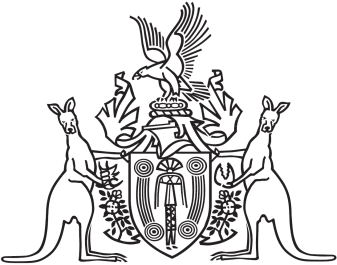 Northern Territory of AustraliaGovernment GazetteISSN-0157-833XNo. S35	29 April 2016Northern Territory of AustraliaInquiries Amendment Act 2016Commencement NoticeI, John Laurence Hardy, Administrator of the Northern Territory, under section 2 of the Inquiries Amendment Act 2016 (No. 7 of 2016), fix 1 May 2016 as the day on which that Act commences.Dated 29 April 2016J. L. HardyAdministrator